DIN 6334 ГАЙКА СВЪРЗВАЩА УДЪЛЖЕНА 3D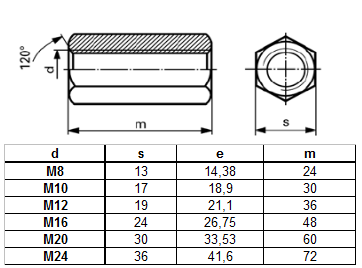 Направете своето запитване на sales@panchev.bg